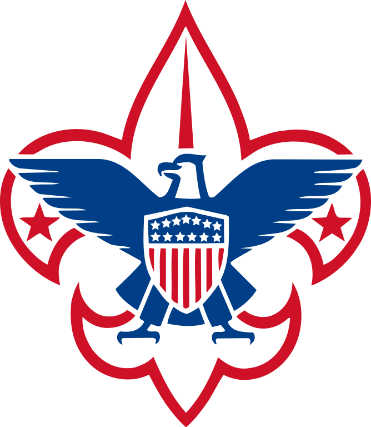 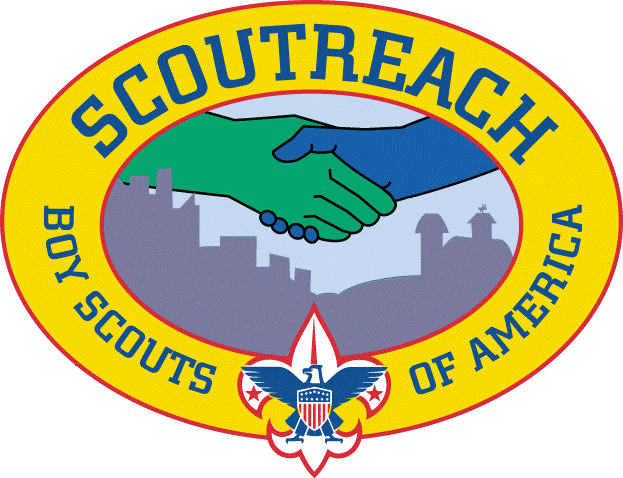 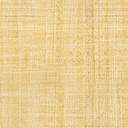 Hosted by: Michigan Crossroads Council, Great Lakes Field Service CouncilDetroit, MIOctober 8 – 10th 2019                       REGISTER HERETopics to be covered include: How to create and sustain quality scouting programs in hard to serve areas.  How to provide consistent scouting programs for communities in socio-economic challenged areas.  How to diversify your District through community partnerships.  Best practices from all over the country. Program DeliveryFunding / Financing your Councils Scoutreach ProgramHow to find your community and financial partners.Staffing your Scoutreach ProgramsThe cost of the conference is $65 which includes: 2 lunches, continental breakfast, as well as materials and resources from the conference.Hotel Accommodations: A block of rooms have been reserved at The Motor City Casino Hotel $99/NightGroup / Corp Code: 100819RESCRESERVE YOUR ROOM HERE